Foredrag med Jens Andersen om hans bog ”et liv med LEGO” i konferencecentret på Hotel LegolandDen 19. februar 2024 ca. 150 deltog.  Foto Kristian Hansen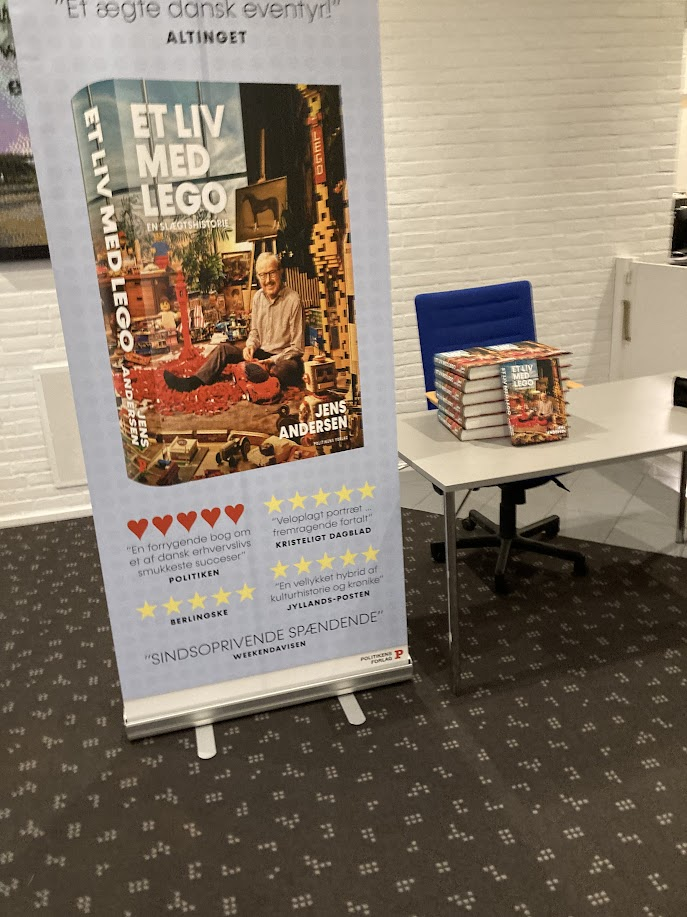 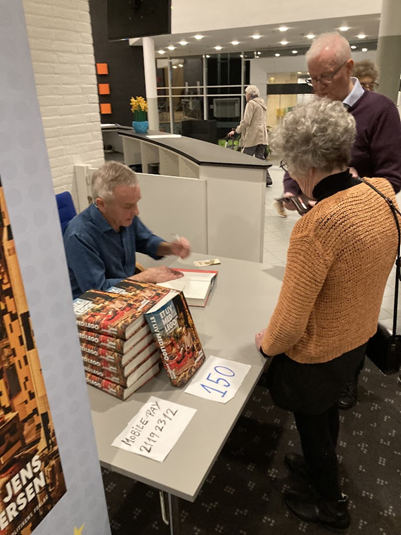 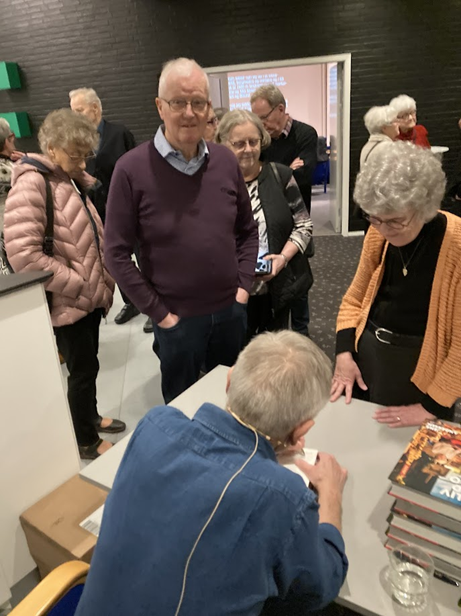 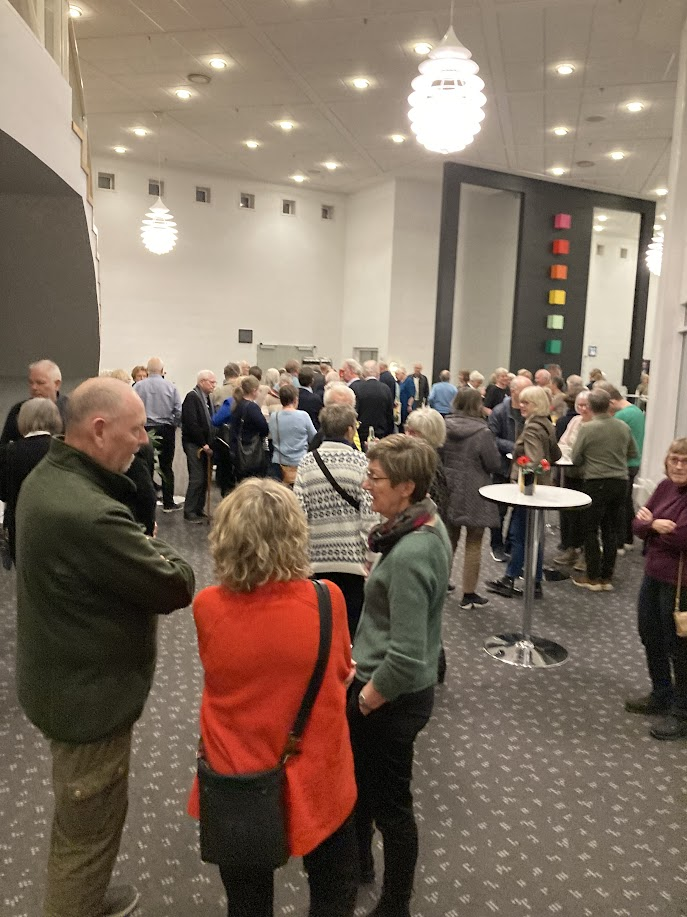 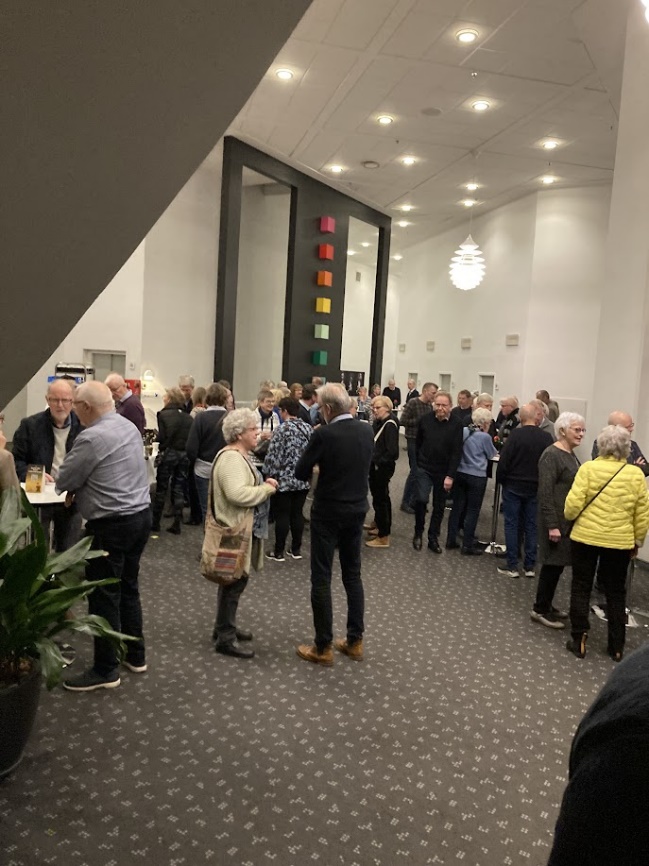 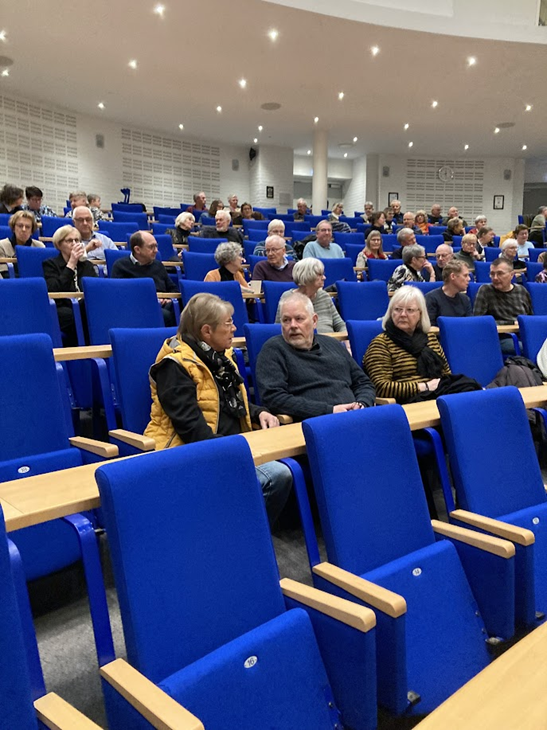 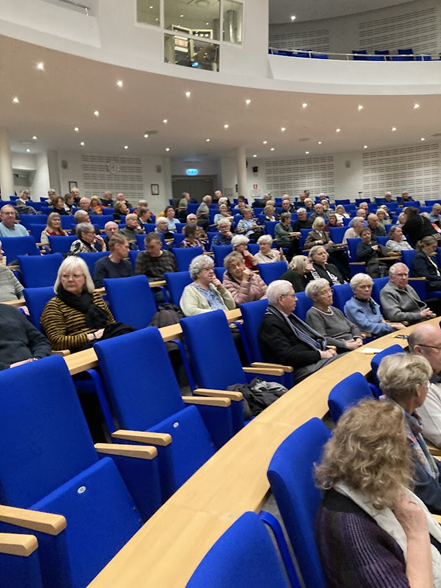 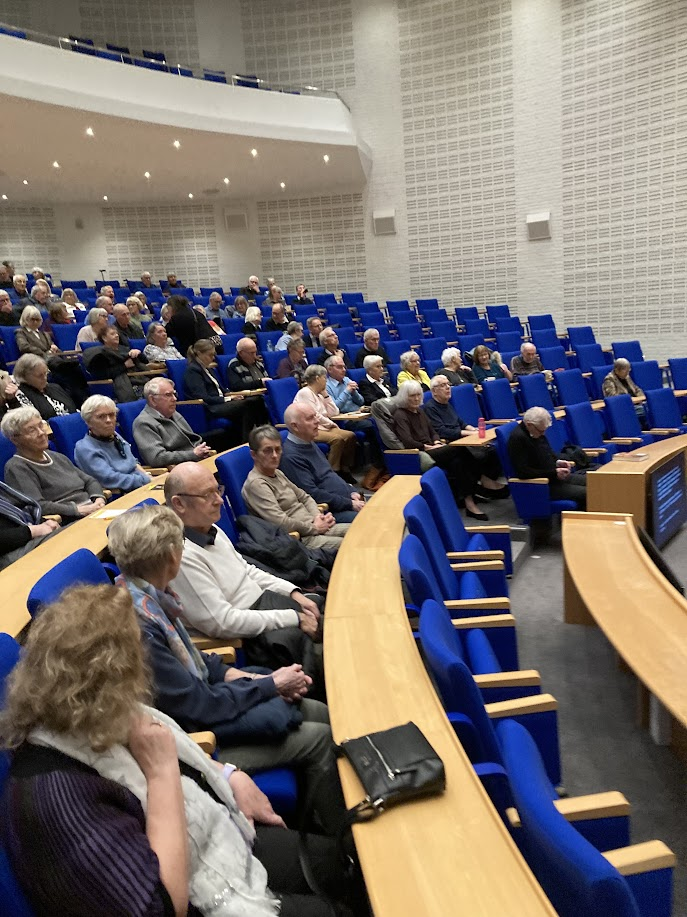 